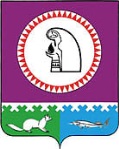 Об организации информирования участников образовательного процесса, выпускников прошлых лет и общественности по вопросам организации и проведения государственной итоговой аттестации по образовательным программам основного общего и среднего общего образования, на территории Октябрьского района в 2016  2017 учебном году	На основании приказа Департамента образования и молодежной политики Ханты-Мансийского автономного округа-Югры от 08.09.2016 № 1354 «Об организации информирования участников образовательного процесса, выпускников прошлых лет                   и общественности по вопросам организации и проведения государственной итоговой аттестации по образовательным программам основного общего и среднего общего образования, на территории Ханты-Мансийского автономного округа  Югры в 2016  2017 учебном году»,   с целью осуществления оперативного и постоянного информирования участников образовательного процесса, выпускников прошлых лет и общественности по вопросам организации и проведения государственной итоговой аттестации по образовательным основного общего и среднего общего образованияПРИКАЗЫВАЮ:Утвердить: Список телефонов муниципальной «горячей линии» на период подготовки           и проведения государственной итоговой аттестации по образовательным программам основного общего и среднего общего образования в 2016-2017 учебном году (приложение 1);План работы по информированию участников образовательного процесса, выпускников прошлых лет и общественности по вопросам организации и проведения государственной итоговой аттестации по образовательным программам основного общего         и среднего общего образования, в том числе через средства массовой информации в 2016-2017 учебном году (далее-План) (приложение 2).Установить режим работы телефонов «горячей линии» с 09.00 часов до 17.00       (понедельник  пятница, за исключением нерабочих праздничных дней).Отделу общего образования Управления образования и молодежной политики администрации Октябрьского района (Габдулисманова С.Н.), работникам МКУ «Центр развития образования Октябрьского района» (Арзамазова Е.А., Шумкова А.Ю.) обеспечить: Организацию работы телефонов муниципальной «горячей линии» на период подготовки и проведения государственной итоговой аттестации по образовательным программам основного общего и среднего общего образования;Исполнение плана работы, утвержденного п.п. 1.2. настоящего приказа, в части касающейся;Ведение на официальном сайте Управления образования и молодежной политики администрации Октябрьского района раздела «ГИА», посвященного вопросам проведения государственной итоговой аттестации обучающихся, освоивших образовательные программы основного общего и среднего общего образования, в том числе в форме единого государственного экзамена, на территории Октябрьского района.Руководителям общеобразовательных организаций: Довести до сведения участников образовательного процесса, в том числе выпускников 9-х, 11(12)-х классов общеобразовательных организаций, родителей (законных представителей), общественности информацию об организации работы региональной «горячей линии» и муниципальной «горячей линии» в Октябрьском районе;Разработать план мероприятий по информированию участников образовательного процесса, выпускников прошлых лет, общественности по вопросам организации и проведения государственной итоговой аттестации по образовательным программам основного общего          и среднего общего образования в 2016  2017 учебном году;Организовать работу по проведению встреч (родительских собраний)                     с участниками образовательного процесса, выпускниками прошлых лет по вопросам организации и проведения государственной итоговой аттестации по образовательным программам основного общего и среднего общего образования в 2016  2017 учебном году;Обеспечить наполнение информационных стендов и официальных сайтов общеобразовательных организаций  в части освещения порядка проведения государственной итоговой аттестации по образовательным программам основного общего и среднего общего образования в 2016  2017 учебном году;Обеспечить исполнение плана работы, утвержденного п.п. 1.2. настоящего приказа, в части касающейся.Методисту МКУ «Центр развития образования Октябрьского района» (Арзамазовой Е.А.) обеспечить размещение списка телефонов муниципальной «горячей линии» и плана работы по информированию участников образовательного процесса, выпускников прошлых лет и общественности по вопросам организации и проведения государственной итоговой аттестации по образовательным программам основного общего и среднего общего образования, в том числе через средства массовой информации в 2016  2017 учебном году,     на официальном сайте Управления образования и молодежной политики администрации Октябрьского района.  6. Контроль исполнения приказа оставляю за собой.Исполнитель:Методист МКУ «ЦРО»Арзамазова Евгения Алексеевна,8(34678) 28110bondarep@oktregion.ruПриложение 1 к приказу Управления образования и молодежной политики администрации Октябрьского районаот 19.10.2016 № 779-одСписок телефонов муниципальной «горячей линии» на период подготовки и проведения государственной итоговой аттестации по образовательным программам основного общего и среднего общего образования в 2016  2017  учебном годуПриложение 2 к приказу Управления образования и молодежной политики администрации Октябрьского районаот 19.10.2016  № 779-одПлан работы по информированию участников образовательного процесса, выпускников прошлых лет и общественности по вопросам организации и проведения государственной итоговой аттестации по образовательным программам основного общего и среднего общего образования, в том числе через средства массовой информации в 2016  2017 учебном годуАдминистрация Октябрьского районаУПРАВЛЕНИЕ ОБРАЗОВАНИЯ И МОЛОДЕЖНОЙ ПОЛИТИКИПРИКАЗАдминистрация Октябрьского районаУПРАВЛЕНИЕ ОБРАЗОВАНИЯ И МОЛОДЕЖНОЙ ПОЛИТИКИПРИКАЗАдминистрация Октябрьского районаУПРАВЛЕНИЕ ОБРАЗОВАНИЯ И МОЛОДЕЖНОЙ ПОЛИТИКИПРИКАЗАдминистрация Октябрьского районаУПРАВЛЕНИЕ ОБРАЗОВАНИЯ И МОЛОДЕЖНОЙ ПОЛИТИКИПРИКАЗАдминистрация Октябрьского районаУПРАВЛЕНИЕ ОБРАЗОВАНИЯ И МОЛОДЕЖНОЙ ПОЛИТИКИПРИКАЗАдминистрация Октябрьского районаУПРАВЛЕНИЕ ОБРАЗОВАНИЯ И МОЛОДЕЖНОЙ ПОЛИТИКИПРИКАЗАдминистрация Октябрьского районаУПРАВЛЕНИЕ ОБРАЗОВАНИЯ И МОЛОДЕЖНОЙ ПОЛИТИКИПРИКАЗАдминистрация Октябрьского районаУПРАВЛЕНИЕ ОБРАЗОВАНИЯ И МОЛОДЕЖНОЙ ПОЛИТИКИПРИКАЗАдминистрация Октябрьского районаУПРАВЛЕНИЕ ОБРАЗОВАНИЯ И МОЛОДЕЖНОЙ ПОЛИТИКИПРИКАЗАдминистрация Октябрьского районаУПРАВЛЕНИЕ ОБРАЗОВАНИЯ И МОЛОДЕЖНОЙ ПОЛИТИКИПРИКАЗ«19»октября2016 г№779-одп.г.т. Октябрьскоеп.г.т. Октябрьскоеп.г.т. Октябрьскоеп.г.т. Октябрьскоеп.г.т. Октябрьскоеп.г.т. Октябрьскоеп.г.т. Октябрьскоеп.г.т. Октябрьскоеп.г.т. Октябрьскоеп.г.т. ОктябрьскоеЗаместитель начальника Управления образования______________________ Г.Д. Соколова№ п/пФ.И.О. ответственного Должность Курируемые вопросы Телефоны 1.Соколова Галина ДаниловнаЗаместитель начальника Управления образования и молодежной политики администрации Октябрьского района Обеспечение проведения государственной итоговой аттестации по образовательнымпрограммам основного общего и среднего общего образования 8(34678)280812.Габдулисманова Светлана НиколаевнаЗаведующий отделом общего образования Управления образования и молодежной политики администрации Октябрьского районаОбеспечение проведения государственной итоговой аттестации по образовательнымпрограммам основного общего и среднего общего образования 8(34678)280843.Арзамазова Евгения Алексеевна Методист МКУ «Центр развития образования Октябрьского района»Обеспечения проведения государственной итоговой аттестации по образовательным программам среднего общего образования8(34678)281104.Шумкова Александра Юрьевна Методист МКУ «Центр развития образования Октябрьского района»Обеспечение проведения государственной итоговой аттестации по образовательным программам основного общего образования 8(34678)28114№ п/пОсновное содержание (освещаемый вопрос)Сроки проведенияФорма проведения мероприятияКатегория участниковИсполнителиИнструктивные совещания о порядке проведения государственной итоговой аттестации по образовательным программам основного общего и среднего общего образования (далее – ГИА)Сентябрь 2016  май 2017Очно, в режиме web-семинара, видеоконференцсвязиРуководитель органа местного самоуправления муниципального образования Октябрьский район,  осуществляющего управление в сфере образования (далее  МОУО), муниципальные координаторы, лица, привлекаемые к организации и проведению ГИА, руководители общеобразовательных организаций, ответственные за подготовку к ГИА, руководители пунктов проведения экзаменов (далее  ППЭ)Управление образования и молодежной политики администрации Октябрьского района (далее  Управление образования), общеобразовательные организации Родительские собрания, «круглые столы» на уровне муниципального образования, общеобразовательных организацийСентябрь 2016  май 2017Очно, в режиме web-семинара, видеоконференцсвязиРаботники Управления образования,  работники Муниципального казенного учреждения «Центр развития образования» Октябрьского района (далее  МКУ «ЦРО») с привлечением специалистов Бюджетного учреждения Ханты-Мансийского автономного округа  Югры «Октябрьская районная больница», психологов в собраниях муниципального уровня для обучающихся, их родителей (законных представителей), выпускников прошлых лет по вопросам проведения ГИА Управление образования, общеобразовательные организацииУчастие в проведении встреч с представителями органов ученического самоуправления, организованных общеобразовательными организациямиОктябрь 2016  май 2017Очно, в режиме web-семинара, видеоконференцсвязиРаботники Управления образования, общеобразовательных организаций с органами ученического самоуправления образовательных организаций (с привлечением врачей и психологов)Управление образования, общеобразовательные организацииМежведомственное взаимодействие муниципального органа исполнительной власти и учреждений, участвующих  в организации и проведении ГИА Октябрь 2016  май 2017Заседание Координационного совета при заместителе главы Октябрьского района по обеспечению и проведению ГИА Представители ОМВД России, БУ ХМАО  Югры «Октябрьская районная больница», сотрудники ОАО «Ростелеком» Управление образованияИнформационная кампания проведения ГИАМарт 2017 годаДемонстрационный экзамен по одному из учебных предметовПредставители родительской общественности, средств массовой информации, работники Управления образования Управление образования, общеобразовательные организацииИнформирование граждан о порядке и сроках проведения ГИАСентябрь 2016  май 2017Информирование через средства массовой информации: печатные издания (районная газета «Октябрьские вести»); -телевидение (районная телекомпания «Кода»); размещение информации на официальных сайтах http://www.oktregion.ru, http://oktedu.ruОбучающиеся, их родители (законные представители), выпускники прошлых летУправление образования, общеобразовательные организацииКонсультирование по вопросам ГИАСентябрь 2016  май 2017Работа телефонов муниципальной «горячей линии»Все участники образовательного процесса (родители, выпускники, педагоги), выпускники прошлых летУправление образования, общеобразовательные организацииИнформационная продукцияОктябрь 2016  май 2017Распространение и размещение буклетов, плакатов, памяток по вопросам ГИАОбучающиеся, их родители (законные представители), выпускники прошлых летУправление образования, общеобразовательные организации